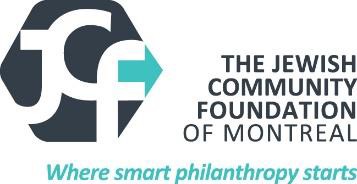 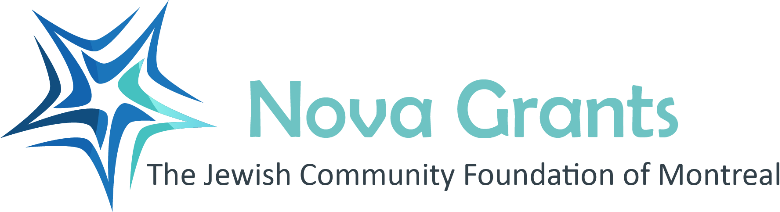 Before completing, please review the Jewish Community Foundation (JCF) Nova Grant guidelines. Please submit the completed form by March 22, 2021. Applications received after the deadline will not be considered for funding.Date (mm/dd/yy)IDENTIFYING INFORMATIONName of OrganizationAddress	City	Province	Postal Code	CountryContact Person Full Name	Position	Email	Phone Numbershirley.dayan@jcfmontreal.orgYour Charitable Registration Number:If you do not have one, explain how you will operate:Organization’s mission and vision statement:BACKGROUND OF THE ORGANIZATIONHistory:Staff / Team:Capacity (Financial):Governance:How did you hear about JCF’s Montreal Nova Grants?Have you previously received a grant from the JCF, Federation CJA or Shaping our Future?If yes, when, for which program(s) and for how much?PROGRAM DETAILSProgram Title:Description of program: (Include area or group to be served)Purpose and objectives: How will the grant funds be used? How does the program meet the Nova Grants guidelines and criteria?How will this program create positive change or affect the future of the community?Rationale for program (Please provide supporting information, research, statistics and data which led to program)Has this program been implemented elsewhere? If yes, where and when?PROGRAM IMPLEMENTATIONPlease describe methods to be used; program outputs, staff qualifications, volunteer involvement, key collaborators, if any.PROGRAM EVALUATIONHow will you monitor and evaluate the program?What are the desired outcomes?NOVA FUNDING REQUESTSProgram Budget: List all expenditures and sources of income. (You will be required to upload this budget format in the last section of this application)Total Amount Requested $What other sources have been approached for funding and with what results?What will you do if you do not receive full funding?How will this program be sustained beyond the grant?ONLY FOR FEDERATION CJA AND AFFILIATED AGENCIESHas the program been discussed with Planning and Allocations?Yes	NoIf yes, what was their view of the program?Has the program been approved by the Affiliated Agency or Federation CJA Board of Directors?SUPPORTING DOCUMENTS (no videos) - If ApplicablePlease upload your supporting documents in Excel or WordDECLARATIONI hereby declare that the information that I have provided in this application form is accurate and true to the best of my knowledge.Signature2021 NOVA BUDGET REQUEST-NAME OF PROGRAMAMOUNT $SALARIESProfessional staffAdministrative staffTOTAL STAFF COSTS-OTHER PROGRAM COSTS (PLEASE ITEMIZE)TOTAL OTHER COSTS-TOTAL PROGRAM COST-REVENUE (please specify: fees, donations, other grants, other)TOTAL REVENUE-NET SURPLUS/ DEFICIT-TOTAL REQUESTED AMOUNT $